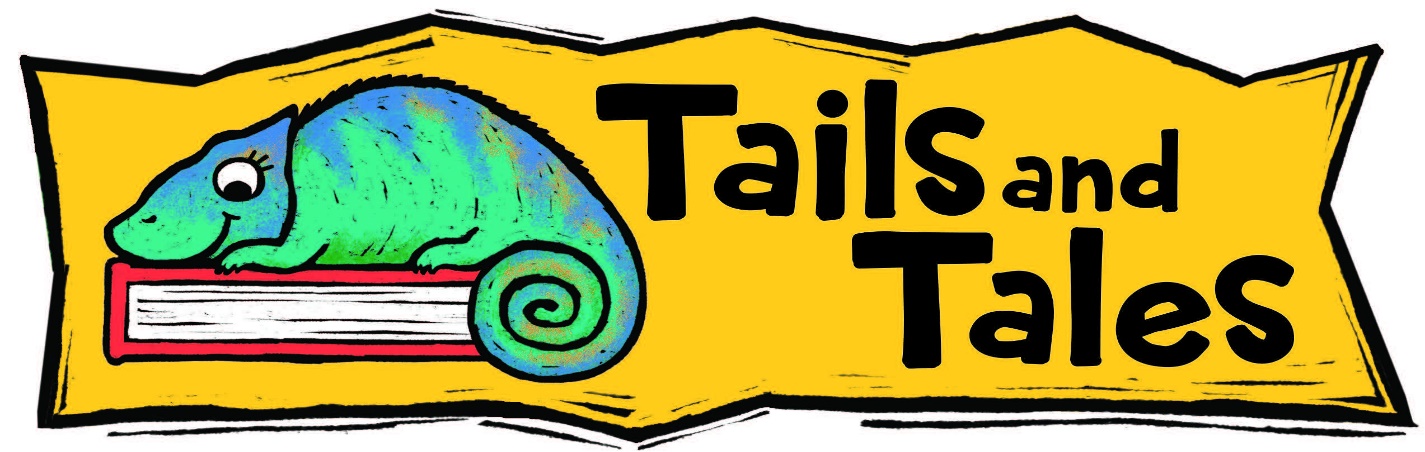 Summer Reading LogChild’s Name _____________________________________ age ____ phone: _______________Parent/Guardian Name _____________________________________ email: _______________Rosemary Garfoot Public Library Summer Reading Program 2021: June 14 – Aug. 6My Goal:   _____________ books each week       OR         ___________ minutes each weekWeek #1: June 14 – 20  Goal completed (Your story has begun!) ________________________________ (Guardian’s signature)Week #2: June 21 – 27  Goal completed (You are an adventurer!) _______________________________ Week #3: June 28 – July 4  Goal completed (Awesome!) _______________________________________	Week #4: July 5 – 11  Goal completed (Hooray!) _____________________________________________		 Pick up your halfway prize!!  Call the library to set up a time.   _________  staff initialsWeek #5: July 12 – 18  Goal completed (Look at you go!) ______________________________________				Week #6: July 19 – 25   Goal completed (Wow!) _____________________________________________							Week #7: July 26 – Aug. 1    Goal completed (Fantastic!) ______________________________	Week #8: Aug. 2 – Aug. 6    Goal completed (You are a superhero!) ______________________________	Well Done! You earned a book!!  _______  staff initialsCall or email Catherine at the library for instructions on how to order your prize book! 608-798-3881 or email: cabaer@rgpl.orgEven MORE fun right at home!Here are some activities to do at home! For each one you complete you can earn a virtual badge on the Beanstack program or app. Send us a picture of your finished product for our online gallery, too! If you are not using Beanstack, come and get a sticker or bookmark at the library after you send in your photo.Attend at least 3 library programs and win a magic wand!Dress up like your favorite book character.Create a cover for an animal legend or trickster tale you imagine and bring it to the library to be displayed in our library window gallery.Create a reading nook somewhere in your house or yard.Read a story to your pet, or write to a Puppy Pen Pal! (see website or ask us how to sign up)